Об изменении наименования иутверждении Положения Единой дежурно-диспетчерской службы Порецкого муниципального округаС целью реализации полномочий органов местного самоуправления в области предупреждения и ликвидации последствий чрезвычайных ситуаций в соответствии с пунктом 8 статьи 16 Федерального закона от 06.10.2003 № 131-ФЗ «Об общих принципах организации местного самоуправления в Российской федерации», Законом Чувашской Республики от 29.03.2022 № 25 «О преобразовании муниципальных образований Порецкого района Чувашской Республики и о внесении изменений в Закон Чувашской Республики «Об установлении границ муниципальных образований Чувашской Республики и наделении их статусом городского, сельского поселения, муниципального района, муниципального округа и городского округа» администрация Порецкого муниципального округа  п о с т а н о в л я е т:1. Изменить наименование Единой дежурно-диспетчерской службы Порецкого района на Единую дежурно-диспетчерскую службу Порецкого муниципального округа.2. Утвердить прилагаемое Положение о Единой дежурно-диспетчерской службе Порецкого муниципального округа.3. Признать утратившими силу:постановление администрации Порецкого района № 293 от 03.12.2010 г. «О создании единой дежурно-диспетчерской службы (ЕДДС) администрации Порецкого района»;постановление администрации Порецкого района № 257 от 30.07.2013 г. «О внесении изменений в постановление администрации Порецкого района № 293 от 03.12.2010 г. «О создании единой дежурно-диспетчерской службы (ЕДДС) администрации Порецкого района».4. Настоящее постановление вступает в силу со дня его официального опубликования в издании «Вестник Поречья» и подлежит размещению на официальном сайте Порецкого муниципального округа в сети «Интернет».Глава Порецкого муниципального округа                                                               Е.В. ЛебедевПриложениек постановлению администрации Порецкого муниципального округаот ______ 2023г.  № ____ПОЛОЖЕНИЕ
О ЕДИНОЙ ДЕЖУРНО - ДИСПЕТЧЕРСКОЙ СЛУЖБЕПОРЕЦКОГО МУНИЦИПАЛЬНОГО ОКРУГА  
I. ОБЩИЕ ПОЛОЖЕНИЯ1.1. Основные понятия1.1.1. Настоящее Положение определяет основные задачи, функции и полномочия единой дежурно-диспетчерской службы (далее - ЕДДС) Порецкого муниципального округа с учетом ввода в действие системы обеспечения вызова экстренных оперативных служб через единый номер «112» (далее - система - 112).1.1.2. ЕДДС Порецкого муниципального округа является органом повседневного управления муниципального звена территориальной подсистемы единой государственной системы предупреждения и ликвидации чрезвычайных ситуаций (далее - РСЧС). На базе ЕДДС Порецкого муниципального округа разворачивается система - 112.1.1.3. ЕДДС Порецкого муниципального округа в пределах своих полномочий взаимодействует со всеми дежурно-диспетчерскими службами (далее - ДДС) экстренных оперативных служб и организаций (объектов) муниципального образования, независимо от форм собственности, по вопросам сбора, обработки и обмена информацией о чрезвычайных ситуациях природного и техногенного характера (далее - ЧС) (происшествиях) и совместных действий при угрозе возникновения или возникновении ЧС (происшествий).1.1.4. Целью создания ЕДДС является повышение готовности органов местного самоуправления и служб звена Порецкого муниципального округа ТП РСЧС к реагированию на угрозы возникновения или возникновение ЧС (происшествий), эффективности взаимодействия привлекаемых сил и средств РСЧС, в том числе экстренных оперативных служб, организаций (объектов), при их совместных действиях по предупреждению и ликвидации ЧС (происшествий), а также обеспечение исполнения полномочий органами местного самоуправления муниципального округа по организации и осуществлению мероприятий по гражданской обороне (далее - ГО), обеспечению первичных мер пожарной безопасности в границах муниципальных образований, защите населения и территорий от ЧС, в том числе по обеспечению безопасности людей на водных объектах, охране их жизни и здоровья.1.1.5. ЕДДС предназначена для приема и передачи сигналов оповещения ГО от вышестоящих органов управления, сигналов на изменение режимов функционирования муниципальных звеньев территориальной подсистемы РСЧС, приема сообщений о ЧС (происшествиях) от населения и организаций, оперативного доведения данной информации до соответствующих ДДС экстренных оперативных служб и организаций (объектов), координации совместных действий ДДС экстренных оперативных служб и организаций (объектов), оперативного управления силами и средствами районного звена территориальной подсистемы РСЧС, оповещения руководящего состава районного звена и населения об угрозе возникновения или возникновении ЧС (происшествий). 1.1.6. Общее руководство ЕДДС Порецкого муниципального округа осуществляет глава Порецкого муниципального округа, комиссия по предупреждению и ликвидации чрезвычайных ситуаций и обеспечению пожарной безопасности Порецкого муниципального округа через орган управления по делам ГОЧС Порецкого муниципального округа, непосредственное - начальник (старший оперативный дежурный) ЕДДС Порецкого муниципального округа.1.1.7. ЕДДС Порецкого муниципального округа в своей деятельности руководствуется Конституцией Российской Федерации, общепризнанными принципами и нормами международного права, международными договорами Российской Федерации, федеральными конституционными законами, федеральными законами, указами Президента Российской Федерации и постановлениями Правительства Российской Федерации, а также нормативными правовыми актами исполнительных органов государственной власти субъектов Российской Федерации, определяющими порядок и объем обмена информацией при взаимодействии экстренных оперативных служб, в установленном порядке нормативными правовыми актами Министерства Российской Федерации по делам гражданской обороны, чрезвычайным ситуациям и ликвидации последствий стихийных бедствий (далее - МЧС России), законодательством Чувашской Республики, настоящим Положением, а также соответствующими правовыми актами администрации Порецкого муниципального округа.1.1.8. ЕДДС Порецкого муниципального округа осуществляет свою деятельность во взаимодействии с центром управления в кризисных ситуациях (далее - ЦУКС) главного управления МЧС России по Чувашской Республике, подразделениями органов государственной власти и органами местного самоуправления Чувашской Республики.1.2. Основные задачи ЕДДС Порецкого муниципального округа1.2.1. ЕДДС Порецкого муниципального округа выполняет следующие основные задачи:прием вызовов (сообщений) о ЧС (происшествиях);оповещение и информирование руководства ГО, звена Порецкого муниципального округа территориальной подсистемы РСЧС, органов управления, сил и средств на территории Порецкого муниципального округа, предназначенных и выделяемых (привлекаемых) для предупреждения и ликвидации ЧС (происшествий), сил и средств ГО на территории Порецкого муниципального округа, населения и ДДС экстренных оперативных служб и организаций (объектов) о ЧС (происшествиях), предпринятых мерах и мероприятиях, проводимых в округе ЧС (происшествия) через местную (действующую на территории Порецкого муниципального округа) систему оповещения, оповещение населения по сигналам ГО;организация взаимодействия в установленном порядке в целях оперативного реагирования на ЧС (происшествия) с органами управления РСЧС, администрацией Порецкого муниципального округа, органами местного самоуправления и ДДС экстренных оперативных служб и организаций (объектов) Порецкого муниципального округа;           информирование ДДС экстренных оперативных служб и организаций (объектов), сил РСЧС, привлекаемых к ликвидации ЧС (происшествия), об обстановке, принятых и рекомендуемых мерах;           регистрация и документирование всех входящих и исходящих сообщений, вызовов от населения, обобщение информации о произошедших ЧС (происшествиях) (за сутки дежурства), ходе работ по их ликвидации и представление соответствующих донесений (докладов) по подчиненности, формирование статистических отчетов по поступившим вызовам;           оповещение и информирование ЕДДС муниципальных образований в соответствии с ситуацией по планам взаимодействия при ликвидации ЧС на других объектах и территориях;            организация реагирования на вызовы (сообщения о происшествиях), поступающих через единый номер «112» и контроля результатов реагирования;            оперативное управление силами и средствами РСЧС, расположенными на территории Порецкого муниципального округа, постановка и доведение до них задач по локализации и ликвидации последствий пожаров, аварий, стихийных бедствий и других ЧС (происшествий), принятие необходимых экстренных мер и решений (в пределах установленных вышестоящими органами полномочий).1.3. Основные функции ЕДДС Порецкого муниципального округа1.3.1. На ЕДДС Порецкого муниципального округа возлагаются следующие основные функции:осуществление сбора и обработки информации в области защиты населения и территорий от ЧС (происшествий);информационное обеспечение координационных органов РСЧС Порецкого муниципального округа;           анализ и оценка достоверности поступившей информации, доведение ее до ДДС экстренных оперативных служб и организаций (объектов), в компетенцию которых входит реагирование на принятое сообщение;           обработка и анализ данных о ЧС (происшествии), определение ее масштаба и уточнение состава ДДС экстренных оперативных служб и организаций (объектов), привлекаемых для реагирования на ЧС (происшествие), их оповещение о переводе в соответствующие режимы функционирования;           сбор, оценка и контроль данных обстановки, принятых мер по ликвидации ЧС (происшествия), подготовка и коррекция заранее разработанных и согласованных со службами жизнеобеспечения Порецкого муниципального округа вариантов управленческих решений по ликвидации ЧС (происшествий), принятие экстренных мер и необходимых решений (в пределах установленных вышестоящими органами полномочий);обеспечение надежного, устойчивого, непрерывного и круглосуточного функционирования системы управления, средств автоматизации, местной системы оповещения Порецкого муниципального округа;            доведение информации о ЧС (в пределах своей компетенции) до органов по делам ГО и ЧС и лиц, специально уполномоченных на решение задач в области защиты населения и территорий от ЧС, созданных при органах местного самоуправления Порецкого муниципального округа;            доведение задач, поставленных вышестоящими органами управления РСЧС, до соответствующих ДДС экстренных оперативных служб и организаций (объектов), контроль их выполнения и организация взаимодействия;            сбор от ДДС экстренных оперативных служб и организаций (объектов), служб наблюдения и контроля, входящих в состав сил и средств наблюдения и контроля РСЧС, (систем мониторинга) и доведение до ДДС экстренных оперативных служб и организаций (объектов) муниципального образования полученной информации об угрозе или факте возникновения ЧС (происшествия), сложившейся обстановке и действиях сил и средств по ликвидации ЧС (происшествия);            представление докладов (донесений) об угрозе возникновения или возникновении ЧС (происшествия), сложившейся обстановке, возможных вариантах решений и действиях по ликвидации ЧС (происшествия) (на основе ранее подготовленных и согласованных планов) в вышестоящий орган управления по подчиненности;            мониторинг состояния комплексной безопасности объектов социального назначения и здравоохранения с круглосуточным пребыванием людей и объектов образования;            участие в организации профессиональной подготовки, переподготовки и повышения квалификации специалистов для несения оперативного дежурства на муниципальном и объектовом уровнях РСЧС.1.4. Состав и структура ЕДДС Порецкого муниципального округа1.4.1. ЕДДС Порецкого муниципального округа включает в себя: руководство ЕДДС, дежурно-диспетчерский персонал; пункт управления, средства связи, оповещения и автоматизации управления.1.4.2. В состав руководства ЕДДС входит начальник ЕДДС. В составе дежурно-диспетчерского персонала ЕДДС должны быть предусмотрены оперативные дежурные смены из расчета несения круглосуточного дежурства, численный состав которых определяется в зависимости от местных условий, наличия потенциально опасных объектов и рисков возникновения ЧС (происшествий). В состав оперативной дежурной смены должны быть включены оперативный дежурный и диспетчер ЕДДС (диспетчер системы -112). 1.4.3. Количество диспетчеров системы - 112 в составе оперативной дежурной смены определяется, исходя из количества населения в муниципальном образовании, средней продолжительности обработки звонка и количества звонков в сутки. 1.4.4. Пункт управления ЕДДС (далее - ПУ ЕДДС) представляет собой рабочие помещения для постоянного и дежурно-диспетчерского персонала, диспетчеров системы - 112, оснащенные необходимыми техническими средствами и документацией. ПУ ЕДДС размещается в помещениях, предоставляемых органом местного самоуправления.1.4.5. Конструктивные решения по установке и монтажу технических средств в помещениях ПУ ЕДДС выбираются с учетом минимизации влияния внешних воздействий на технические средства с целью достижения необходимой живучести ПУ ЕДДС в условиях ЧС, в том числе и в военное время.1.4.6. Электроснабжение технических средств ЕДДС должно осуществляться от единой энергетической системы России в соответствии с категорией электроснабжения не ниже первой.1.4.7. Рекомендуемый состав технических средств управления ЕДДС:            средства связи и автоматизации управления, в том числе средства радиосвязи;средства оповещения руководящего состава и населения;средства регистрации (записи) входящих и исходящих переговоров, а также определения номера звонящего абонента;оргтехника (компьютеры, принтеры, сканеры);система видеоконференцсвязи;            прямые каналы связи с ЦУКС ГУ МЧС России по субъекту Российской Федерации, ЕДДС соседних муниципальных образований, ДДС потенциально опасных объектов (далее - ПОО), объектами с массовым пребыванием людей;метеостанция;приемник ГЛОНАСС или ГЛОНАСС/GPS.1.4.8. Средства связи ЕДДС Порецкого муниципального округа должны обеспечивать:телефонную связь;передачу данных;прием и передачу команд, сигналов оповещения и данных;            прием вызовов (сообщений) через единый номер «112»;           коммутацию передаваемого сообщения до соответствующих ДДС экстренных оперативных служб и организаций (объектов);           обмен речевыми сообщениями, документальной и видео информацией, а также данными с вышестоящими и взаимодействующими службами.ЕДДС Порецкого муниципального округа  должна иметь резервные каналы связи. Средства связи должны обеспечивать сопряжение с сетью связи общего пользования.1.4.9. Автоматизированная информационная система ЕДДС (далее - АИС ЕДДС) обеспечивает автоматизацию выполнения задач и функций ЕДДС. АИС ЕДДС сопрягается с региональной автоматизированной информационно-управляющей системой РСЧС и с имеющимися автоматизированными системами взаимодействующих ДДС экстренных оперативных служб и организаций (объектов), а также телекоммуникационной подсистемой системы - 112.1.4.10. Комплекс средств автоматизации (далее – КСА ЕДДС) предназначен для автоматизации информационно-управленческой деятельности должностных лиц ЕДДС при осуществлении ими координации совместных действий ДДС экстренных оперативных служб и организаций (объектов), имеющих силы и средства постоянной готовности к действиям по предотвращению, локализации и ликвидации ЧС (происшествий), оперативного информирования комиссии по предупреждению и ликвидации чрезвычайных ситуаций и обеспечению пожарной безопасности (далее - КЧС и ОПБ) и ДДС экстренных оперативных служб и организаций (объектов) о случившихся фактах и принятых экстренных мерах. Он включает в себя автоматизированные рабочие места (далее - АРМ) специалистов оперативной дежурной смены, административного и обслуживающего персонала, серверное ядро (при необходимости), другие программно-технические средства, объединенные в локальную вычислительную сеть.1.4.11. Местная система оповещения Порецкого муниципального округа Чувашской Республики представляет собой организационно-техническое объединение специальных технических средств оповещения сетей вещания и каналов связи.1.4.12. Система оповещения должна обеспечивать передачу:сигналов оповещения;речевых (текстовых) сообщений;условных сигналов.Задействование местной системы оповещения должно осуществляться дежурно-диспетчерским персоналом с автоматизированных рабочих мест ЕДДС Порецкого муниципального округа. 1.4.13. Минимальный состав документации на ПУ ЕДДС:нормативные правовые акты по вопросам ГО, защиты населения и территорий от ЧС природного и техногенного характера, пожарной безопасности, а также по вопросам сбора и обмена информацией о ЧС (происшествиях);соглашения об информационном взаимодействии ЕДДС с ДДС экстренных оперативных служб и организаций (объектов) и службами жизнеобеспечения муниципального образования;           журнал учета полученной и переданной информации, полученных и переданных распоряжений и сигналов;журнал оперативного дежурства;            инструкции по действиям дежурно-диспетчерского персонала при получении информации об угрозе возникновения или возникновении ЧС (происшествия);            инструкции о несении дежурства в повседневной деятельности, в режимах повышенной готовности и чрезвычайной ситуации;            план взаимодействия ЕДДС Порецкого муниципального округа с ДДС экстренных оперативных служб и организаций (объектов) при ликвидации пожаров, ЧС (происшествий) различного характера на территории Порецкого муниципального округа;            инструкции по действиям дежурно-диспетчерского персонала при получении информации по линии взаимодействующих ДДС экстренных оперативных служб и организаций (объектов);           аварийные и аварийные медицинские карточки на все химически опасные вещества и радиационные грузы, перечни радиационно, химически, биологически опасных объектов с прогнозируемыми последствиями ЧС (происшествия);            инструкции по мерам пожарной безопасности и охране труда;           схемы и списки оповещения руководства ГО, окружного звена территориальной подсистемы РСЧС, органов управления, сил и средств на территории Порецкого муниципального округа, предназначенных и выделяемых (привлекаемых) для предупреждения и ликвидации ЧС (происшествий), сил и средств ГО на территории Порецкого муниципального округа, ДДС экстренных оперативных служб и организаций (объектов) в случае ЧС (происшествия);           паспорта безопасности Порецкого муниципального округа и ПОО, паспорта территории Порецкого муниципального округа, сельских населенных пунктов и ПОО, паспорта состояния комплексной безопасности объектов социальной защиты населения, здравоохранения и образования, рабочие карты Порецкого муниципального округа и субъекта Российской Федерации (в том числе и в электронном виде);            план проведения инструктажа перед заступлением на дежурство очередных оперативных дежурных смен;           графики несения дежурства оперативными дежурными сменами;           схемы управления и вызова;           схема местной системы оповещения;           телефонные справочники;           документация по организации профессиональной подготовки дежурно-диспетчерского персонала;           формализованные бланки отрабатываемых документов с заранее заготовленной постоянной частью текста;           суточный расчет сил и средств Порецкого районного звена территориальной подсистемы РСЧС;           расчет сил и средств Порецкого муниципального округа, привлекаемых к ликвидации ЧС (происшествий);           инструкция по обмену информацией с территориальными органами федеральных органов исполнительной власти при угрозе возникновения и возникновении ЧС (происшествий);           ежедневный план работы оперативного дежурного ЕДДС.          Состав оперативной документации может дополняться в зависимости от условий функционирования ЕДДС.II. ОРГАНИЗАЦИЯ РАБОТЫ ЕДДС ПОРЕЦКОГО МУНИЦИПАЛЬНОГО ОКРУГА2.1. Режимы функционирования ЕДДС Порецкого муниципального округа2.1.1. ЕДДС Порецкого муниципального округа функционирует в режимах повседневной деятельности, повышенной готовности и чрезвычайной ситуации для мирного времени. При приведении в готовность ГО и в военное время в аналогичных степенях готовности.2.1.2. Режимы функционирования для ЕДДС устанавливает глава администрации Порецкого муниципального округа.2.1.3. В режиме повседневной деятельности ЕДДС Порецкого муниципального округа осуществляет круглосуточное дежурство в готовности к экстренному реагированию на угрозу возникновения или возникновение ЧС (происшествий). В этом режиме ЕДДС Порецкого муниципального округа обеспечивает:           прием от населения и ДДС экстренных оперативных служб и организаций (объектов) сообщений о любых ЧС (происшествиях), их регистрацию по принадлежности ДДС и уровням ответственности, а при создании системы - 112, регистрация с заведением карточек информационного обмена и реагирования;           передачу информации об угрозе возникновения или возникновении ЧС (происшествия) по подчиненности и подведомственности, в первоочередном порядке в ЦУКС ГУ МЧС России по Чувашской Республике;           обобщение и анализ информации о ЧС (происшествиях) за текущие сутки и представление соответствующих докладов по подчиненности;           поддержание КСА в постоянной оперативной готовности;           контроль готовности ДДС экстренных оперативных служб и организаций (объектов) в зоне ответственности, оперативное информирование их дежурных смен об обстановке и ее изменениях;            внесение необходимых изменений в базу данных, а также в структуру и содержание оперативных документов по реагированию на ЧС (происшествия);            внесение необходимых изменений в паспорта территорий муниципальных образований.2.1.4. ДДС, расположенные на территории Порецкого муниципального округа, в режиме повседневной деятельности действуют в соответствии со своими инструкциями и представляют в ЕДД Порецкого муниципального округа обобщенную статистическую информацию о ЧС (происшествиях) и угрозах их возникновения за прошедшие сутки.2.1.5. Сообщения о ЧС (происшествиях), которые не относятся к сфере ответственности принявшей их ДДС, незамедлительно передаются соответствующей ДДС экстренной оперативной службы или организации (объекта) по предназначению. Сообщения, которые ДДС экстренных оперативных служб и организаций (объектов) идентифицируют как сообщения об угрозе возникновения или возникновении ЧС (происшествия), в первоочередном порядке передаются в ЕДДС Порецкого муниципального округа, а ЕДДС Порецкого муниципального округа незамедлительно передаёт информацию в ЦУКС ГУ МЧС России по Чувашской Республике.2.1.6. В режим повышенной готовности ЕДДС Порецкого муниципального округа и привлекаемые ДДС экстренных оперативных служб и организаций (объектов) переводятся решением руководителя органа местного самоуправления при угрозе возникновения ЧС (происшествия) в тех случаях, когда для ликвидации угрозы требуются совместные действия ДДС и сил РСЧС, взаимодействующих с ЕДДС Порецкого муниципального округа. В повышенной готовности ЕДДС Порецкого муниципального округа обеспечивает:           заблаговременную подготовку к возможным действиям в случае возникновения соответствующей ЧС (происшествия);           оповещение должностных лиц КЧС и ОПБ, администрации Порецкого муниципального округа , ЕДДС Порецкого муниципального округа, взаимодействующих ДДС экстренных оперативных служб и организаций (объектов) и подчиненных сил РСЧС;           получение и обобщение данных наблюдения и контроля за обстановкой на территории субъекта Российской Федерации, на ПОО, а также за состоянием окружающей среды;           прогнозирование развития обстановки и подготовку предложений по действиям привлекаемых сил и средств и их доклад по подчиненности;           координацию действий ДДС экстренных оперативных служб и организаций (объектов), сил РСЧС при принятии ими экстренных мер по предотвращению ЧС (происшествия) или смягчению ее последствий.2.1.7. В случае, если для организации предотвращения ЧС (происшествия) организована работа КЧС и ОПБ или оперативного штаба управления в кризисных ситуациях (далее - ОШ УКС) либо управление передано соответствующим подразделениям МЧС России, ЕДДС Порецкого муниципального округа в части действий по указанной ЧС (происшествия) выполняет их указания. 2.1.8. В режим чрезвычайной ситуации ЕДДС Порецкого муниципального округа, привлекаемые ДДС экстренных оперативных служб и организаций (объектов) и силы РСЧС переводятся решением руководителя органа местного самоуправления при возникновении ЧС. В этом режиме ЕДДС Порецкого муниципального округа выполняет следующие задачи:           координация действий ДДС экстренных оперативных служб и организаций (объектов) и привлекаемых сил и средств РСЧС при проведении работ по защите населения и территории от ЧС природного и техногенного характера;           контроль за выдвижением и отслеживание передвижения оперативных групп по территории Порецкого муниципального округа;          оповещение и передача оперативной информации между органами управления при организации ликвидации соответствующей ЧС и в ходе аварийно-спасательных работ, мероприятий по обеспечению устойчивого функционирования объектов экономики и первоочередному жизнеобеспечению пострадавшего населения;           контроль за установлением и перемещением границ зоны соответствующей ЧС, своевременное оповещение и информирование населения о складывающейся обстановке и опасностях в зоне ЧС;           осуществление непрерывного контроля за состоянием окружающей среды в зоне ЧС, за обстановкой на аварийных объектах и прилегающей к ним территории.2.1.9. В режимах повышенной готовности и чрезвычайной ситуации информационное взаимодействие между ДДС экстренных оперативных служб и организаций (объектов), силами РСЧС осуществляется непосредственно через ЕДДС Порецкого муниципального округа. Поступающая информация о сложившейся обстановке и принятых мерах, задействованных и требуемых дополнительных силах и средствах доводится ЕДДС Порецкого муниципального округа всем взаимодействующим ДДС экстренных оперативных служб и организаций (объектов), органам управления РСЧС муниципального образования, ЦУКС ГУ МЧС России по Чувашской Республике.2.1.10. В случае, если для организации ликвидации ЧС (происшествия) организована работа КЧС и ОПБ или ОШ УКС либо управление ликвидацией ЧС (происшествия) передано соответствующим подразделениям МЧС России, ЕДДС Порецкого муниципального округа в части действий по указанной ЧС (происшествия) выполняет их указания. 2.1.11. Функционирование ЕДДС Порецкого муниципального округа при приведении в готовность ГО и в военное время, осуществляется в соответствии с планом гражданской обороны и защиты населения субъекта Российской Федерации и инструкциями дежурному персоналу ДДС экстренных оперативных служб и организаций (объектов) по действиям в условиях особого периода. 2.1.12. При функционировании ЕДДС Порецкого муниципального округа в условиях особого периода, в соответствии с планом гражданской обороны и защиты населения субъекта Российской Федерации предусматривается размещение оперативных дежурных смен на защищенных пунктах управления.2.2. Порядок работы ЕДДС Порецкого муниципального округа2.2.1. Вызовы (сообщения) о ЧС (происшествиях) могут поступать в ЕДДС Порецкого муниципального округа от населения по всем имеющимся видам и каналам связи, включая сообщения через единый телефонный номер «112», от сигнальных систем и систем мониторинга, от ДДС экстренных оперативных служб и организаций (объектов) Порецкого муниципального округа, вышестоящих и взаимодействующих органов управления РСЧС по прямым каналам и линиям связи. Вызовы (сообщения) о ЧС (происшествиях) принимаются, регистрируются и обрабатываются дежурно-диспетчерским персоналом ЕДДС Порецкого муниципального округа, а при создании системы - 112 - диспетчерами системы - 112.2.2.2. При классификации сложившейся ситуации как ЧС (происшествия), ЕДДС Порецкого муниципального округа поручает проведение ликвидации ЧС (происшествия) соответствующим ДДС экстренных оперативных служб и организаций (объектов) и силам РСЧС, в компетенции которых находится реагирование на случившуюся ЧС (происшествие), при необходимости уточняет действия привлеченных ДДС экстренных оперативных служб и организаций (объектов).2.2.3. При классификации сложившейся ситуации как ЧС выше локального уровня, оперативный дежурный ЕДДС Порецкого муниципального округа немедленно докладывает руководителю органа местного самоуправления, председателю КЧС и ОПБ муниципального образования, в ЦУКС ГУ МЧС России по Чувашской Республике, оценивает обстановку, уточняет состав привлекаемых сил и средств, проводит их оповещение, отдает распоряжения на необходимые действия и контролирует их выполнение. Одновременно готовятся формализованные документы о факте ЧС для последующей передачи в вышестоящие органы управления РСЧС и задействованные ДДС экстренных оперативных служб и организаций (объектов).2.2.4. При выявлении угрозы жизни или здоровью людей до населения доводится информация о способах защиты. Организуется необходимый обмен информацией об обстановке и действиях привлеченных сил и средств между ДДС экстренных оперативных служб и организаций (объектов), сопоставление и обобщение полученных данных, готовятся донесения и доклады вышестоящим органам управления РСЧС, обеспечивается информационная поддержка деятельности администраций всех уровней и их взаимодействие со службами, привлекаемыми для ликвидации ЧС.2.2.5. Ежемесячно проводится анализ функционирования ЕДДС Порецкого муниципального округа, (ДДС экстренных оперативных служб и организаций (объектов), который доводится до подчиненных ДДС и ежеквартально рассматривается на заседании КЧС и ОПБ соответствующего уровня.2.3. Порядок взаимодействия ЕДДС Порецкого муниципального округас ДДС экстренных оперативных служб и организаций (объектов)Порядок взаимодействия ЕДДС Порецкого муниципального округа и ДДС экстренных оперативных служб и организаций (объектов) определяется межведомственными нормативными правовыми актами и нормативными правовыми актами исполнительных органов государственной власти субъектов Российской Федерации, устанавливающими порядок взаимодействия и обмена информацией между экстренными оперативными службами при катастрофах, стихийных бедствиях и ЧС (происшествиях).III. ТРЕБОВАНИЯ К СОСТАВУ И СТРУКТУРЕ ЕДДСПОРЕЦКОГО МУНИЦИПАЛЬНОГО ОКРУГА3.1. Комплектование и подготовка кадров ЕДДСПорецкого муниципального округа3.1.1. Комплектование личным составом ЕДДС Порецкого муниципального округа осуществляется начальником ЕДДС. Начальник ЕДДС Порецкого муниципального округа назначается на должность и освобождается от должности в установленном порядке руководителем органа местного самоуправления.3.1.2. Личный состав ЕДДС Порецкого муниципального округа обязан знать требования руководящих документов, регламентирующих его деятельность, и применять их в практической работе.3.1.3. Основными формами обучения дежурно-диспетчерского персонала ЕДДС Порецкого муниципального округа являются: тренировки оперативных дежурных смен, участие в учебных мероприятиях (учениях) и занятия по профессиональной подготовке.3.1.4. Учебные мероприятия (тренировки и учения), проводимые с       дежурно-диспетчерским персоналом ЕДДС Порецкого муниципального округа, осуществляются в соответствии с планом, разработанным заблаговременно и утвержденным руководителем органа местного самоуправления с учётом тренировок, проводимых ЦУКС ГУ МЧС России по субъекту Российской Федерации по плану утвержденному начальником ГУ МЧС России по субъекту Российской Федерации. Тренировки оперативных дежурных смен ЕДДС с оперативной дежурной сменой ЦУКС ГУ МЧС России по субъекту Российской Федерации проводятся ежедневно.3.1.5. Профессиональная подготовка дежурно-диспетчерского персонала ЕДДС Порецкого муниципального округа проводится по специально разработанной МЧС России программе.3.1.6. Подготовка дежурно-диспетчерского персонала ЕДДС Порецкого муниципального округа осуществляется:            в Учебно-методическом центре по ГО и ЧС субъекта Российской Федерации, курсах ГО, учебных центрах и учебных пунктах федеральной противопожарной службы государственной противопожарной службы, других образовательных учреждениях, имеющих соответствующие лицензии по подготовке специалистов указанного вида деятельности;           ежемесячно по 6-8 часов в ходе проведения занятий по профессиональной подготовке по специально разработанной МЧС России тематике. Тематика определяется исходя из решаемых вопросов и характерных ЧС (происшествий), а также личной подготовки специалистов;           в ходе проведения ежедневного инструктажа заступающего на оперативное дежурство дежурно-диспетчерского персонала ЕДДС;           в ходе тренировок с оперативной дежурной сменой ЕДДС Порецкого муниципального округа, проводимых ЦУКС ГУ МЧС России по Чувашской Республике;           в ходе проведения тренировок с оперативными дежурными сменами ДДС экстренных оперативных служб и организаций (объектов) при проведении различных учений и тренировок с органами и силами РСЧС, на которые привлекаются ДДС экстренных оперативных служб и организаций (объектов) Порецкого муниципального округа. При этом каждая оперативная дежурная смена должна принять участие в учениях и тренировках не менее 2-х раз в год. 3.1.7. В ходе подготовки дежурно-диспетчерского персонала ЕДДС особое внимание обращается на организацию приёма информации об угрозе возникновения или возникновении ЧС (происшествий), своевременном оповещении органов управления и сил РСЧС, населения, а также доведения сигналов оповещения ГО.3.1.8. Практическая стажировка дежурно-диспетчерского персонала ЕДДС организуется на базе ЦУКС ГУ МЧС России по субъекту Российской Федерации согласно графиков и планов стажировки.Не реже одного раза в полгода принимаются зачёты, по результатам которых принимается решение о допуске дежурно-диспетчерского персонала ЕДДС к несению оперативного дежурства.Ежемесячно анализируется состояние дел по подготовке персонала и представляется главе администрации Порецкого муниципального округа. 3.2. Требования к дежурно-диспетчерскому персоналуЕДДС Порецкого муниципального округа3.2.1. Дежурно-диспетчерский персонал ЕДДС Порецкого муниципального округа обязан знать:           административную структуру Порецкого муниципального округа и структуру системы - 112 субъекта Российской Федерации. Должности и фамилии руководящего состава системы безопасности Порецкого муниципального округа и адреса аварийно-спасательных формирований дежурных служб, входящих в структуру указанной системы в Порецком муниципальном округе;            административные границы Порецкого муниципального округа, районы выезда пожарно-спасательных подразделений, наименование местностей и транспортных магистралей, имеющихся в округе;           организацию системы дежурно-диспетчерских служб в Порецком муниципальном округе;           зону территориальной ответственности ЕДДС Порецкого муниципального округа и зоны территориальной ответственности служб экстренного реагирования, действующих на территории округа;          дислокацию, назначение и тактико-технические характеристики техники, привлекаемой для ликвидации и предупреждения ЧС (происшествий), размещение складов специальных средств спасения и пожаротушения;           ПОО, социально-значимые объекты, расположенные в районах выезда Порецкого муниципального округа, их адреса, полное наименование и установленный ранговый набор пожарной и аварийно-спасательной техники;          назначение и тактико-технические характеристики автоматизированной системы ЕДДС, порядок выполнения возложенных на нее задач, порядок эксплуатации средств связи и другого оборудования, установленного на пункте управления ЕДДС;          наименование объектов и населенных пунктов соседних муниципальных образований, куда для оказания взаимопомощи могут привлекаться местные пожарные и спасательные подразделения;           правила техники безопасности при использовании средств автоматизации;          риски возникновения ЧС (происшествий), характерные для Порецкого муниципального округа;           порядок информационного обмена.           3.2.2. Начальник ЕДДС Порецкого муниципального округа должен знать федеральные законы, постановления, распоряжения, приказы вышестоящих органов и другие руководящие, нормативно-технические и методические документы, определяющие функционирование ЕДДС, системы - 112.          3.2.3. Начальник ЕДДС Порецкого муниципального округа обязан:          организовывать выполнение и обеспечивать контроль поставленных перед ЕДДС задач;          разрабатывать нормативно-методическую базу развития и обеспечения функционирования ЕДДС, а также документы  по организации дежурства дежурных смен;          организовывать оперативно-техническую службу, профессиональную подготовку и обучение личного состава ЕДДС;           организовывать проведение занятий, тренировок и учений;           разрабатывать предложения по дальнейшему совершенствованию, развитию и повышению технической оснащенности ЕДДС.          3.2.4. Требования к начальнику ЕДДС Порецкого муниципального округа:          образование не ниже средне-специального;                                                                    стаж оперативной работы не менее 3 лет на оперативных должностях в системе комплексной безопасности населения и территорий и обучение по установленной программе;          допуск к работе со сведениями, составляющими государственную тайну (при необходимости).          3.2.5. Оперативный дежурный ЕДДС обязан знать:         функциональные обязанности и порядок работы оперативного дежурного, диспетчера системы - 112;          руководящие документы, регламентирующие работу оперативного дежурного, диспетчера системы - 112;           структуру и технологию функционирования ЕДДС;           нормативные документы, регламентирующие деятельность ЕДДС;          документы, определяющие деятельность оперативного дежурного ЕДДС по сигналам ГО и другим сигналам;           правила ведения документации.          3.2.6. Оперативный дежурный ЕДДС обязан:          проводить анализ и оценку достоверности поступающей информации;         обеспечивать оперативное руководство и управление пожарно-спасательными подразделениями Порецкого муниципального округа - при реагировании на сообщения о пожарах, а также аварийно-спасательными формированиями и силами РСЧС - при реагировании на ЧС (происшествия);          координировать деятельность дежурно-диспетчерских служб экстренных оперативных служб при реагировании на вызовы;         организовывать взаимодействие с вышестоящими и взаимодействующими органами управления РСЧС в целях оперативного реагирования на ЧС (происшествия), с администрацией Порецкого муниципального округа и органами местного самоуправления;         эффективно работать с коммуникационным оборудованием, основными офисными приложениями для операционной системы Microsoft Windows (Word, Excel, PowerPoint) или эквивалент;          использовать гарнитуру при приёме информации;          четко говорить по радио и телефону одновременно с работой за компьютером;          применять коммуникативные навыки;          быстро принимать решения;          эффективно использовать информационные ресурсы системы - 112 для обеспечения выполнения задач, поставленных перед ЕДДС;          повышать уровень теоретической и практической подготовки;         сохранять конфиденциальную информацию, полученную в процессе выполнения своих обязанностей.          3.2.7. Оперативному дежурному ЕДДС запрещено:          вести телефонные переговоры, не связанные с несением оперативного дежурства;          предоставлять какую-либо информацию средствам массовой информации и посторонним лицам без указания руководства Порецкого муниципального округа ;           допускать в помещения ЕДДС посторонних лиц;          отлучаться с места несения оперативного дежурства без разрешения начальника ЕДДС;          выполнение обязанностей, не предусмотренных должностными обязанностями и инструкциями.          3.2.8. Требования к оперативному дежурному ЕДДС:         среднее профессиональное образование без предъявления требований к стажу работы или начальное профессиональное образование и стаж работы по специальности не менее 3 лет;         знание нормативных документов, определяющих функционирование ЕДДС Порецкого муниципального округа ;         навыки работы на компьютере на уровне уверенного пользователя (знание Microsoft Windows (Word, Excel, PowerPoint) или эквивалент, умение пользоваться электронной почтой, Интернет);         умение пользоваться информационной справочной системой.          3.2.9. Диспетчер системы - 112 обязан знать:          нормативные правовые акты в области предупреждения и ликвидации ЧС, организации дежурно-диспетчерских служб экстренных служб, информационного обмена и межведомственного взаимодействия;          состав и структуру функциональных и территориальной подсистем РСЧС субъекта Российской Федерации и Порецкого муниципального округа, основные вопросы взаимодействия, сферу деятельности и ответственности, входящих в территориальную подсистему РСЧС организаций;          состав сил и средств постоянной готовности функциональных и территориальных подсистем РСЧС Порецкого муниципального округа, их задачи, порядок их привлечения к ликвидации последствий ЧС (происшествий) и организации взаимодействия;          схему организации связи дежурно-диспетчерских служб функциональных и территориальных подсистем РСЧС субъекта Российской Федерации;          организацию работы и алгоритм действий дежурной смены системы - 112 муниципального образования в различных режимах функционирования;          состав и функционирование комплекса средств автоматизации и специального программного обеспечения системы - 112;          состав, возможности, порядок функционирования комплекса средств связи, оповещения, средств автоматизации;          зоны территориальной ответственности служб экстренного реагирования, действующих на территории муниципального образования;          паспорта территории Порецкого муниципального округа, объектов экономики;         административно-территориальное деление, численность населения, географические, климатические и природные особенности Порецкого муниципального округа  и субъекта Российской Федерации, а также другую информацию о регионе.          3.2.10. Диспетчер системы - 112 обязан уметь:          пользоваться всеми функциями телекоммуникационного оборудования на автоматизированном рабочем месте;          работать с коммуникационным оборудованием, общесистемным и специальным программным обеспечением, в том числе с текстовыми редакторами, редакторами таблиц, геоинформационными системами мониторинга транспортных средств на основе ГЛОНАСС;          обрабатывать входящую информацию в соответствии с принятыми в системе - 112 стандартами, правилами и процедурами;          организовывать сбор и обработку оперативной информации о фактах или угрозе возникновения ЧС (происшествий) и ходе проведения их ликвидации;           обеспечивать ведение необходимой документации системы - 112;           использовать психологическое сопровождение позвонившего абонента;          безошибочно набирать на клавиатуре текст со скоростью не менее 120 символов в минуту.           3.2.11. Требования к диспетчеру системы – 112:           образование высшее или среднее профессиональное без предъявления требований к стажу работы;          специальная подготовка по установленной программе по направлению деятельности;          знание нормативных документов, определяющих функционирование ЕДДС, системы - 112;          навыки работы на компьютере на уровне уверенного пользователя (знание Microsoft Windows (Word, Excel, PowerPoint) или эквивалент, умение пользоваться электронной почтой, Интернет);          умение пользоваться информационной справочной системой.3.2.12. Начальник ЕДДС Порецкого муниципального округа  может предъявлять к дежурно-диспетчерскому персоналу дополнительные требования.3.3. Требования к помещениям ЕДДС Порецкого муниципального округаРасчет потребностей в площадях помещений ЕДДС Порецкого муниципального округа производится на базе требований действующих санитарных правил и норм (СанПиН) и на основе значений количества специалистов оперативной дежурной смены, численный состав которых определяется в зависимости от местных условий, наличия потенциально опасных объектов и рисков возникновения ЧС (происшествий), а также исходя из количества населения в муниципальном образовании, средней продолжительности обработки звонка и количества звонков в сутки.3.4. Требования к оборудованию ЕДДС Порецкого муниципального округа3.4.1. Требования к оборудованию ЕДДС разработаны с учетом необходимости выполнения задач ЕДДС в круглосуточном режиме в соответствии с Концепцией создания системы обеспечения вызова экстренных оперативных служб через единый номер «112» на базе единых дежурно-диспетчерских служб муниципальных образований, одобренной распоряжением Правительства Российской Федерации от 25 августа . № 1240-р.3.4.2. В состав оборудования должны входить, как минимум:АРМ специалистов оперативной дежурной смены;АРМ руководства и обслуживающего персонала;активное оборудование локальной вычислительной сети;структурированная кабельная сеть;серверное оборудование;специализированные средства хранения данных;комплект оргтехники;средства связи;АРМ управления местной системой оповещения;           средства видеоотображения коллективного пользования и системы видеоконференцсвязи;           специально оборудованный металлический сейф для хранения пакетов на изменение режимов функционирования;метеостанция;прибор радиационного контроля;источники гарантированного электропитания.3.4.3. В состав оборудования может входить центр обработки данных в составе серверного оборудования и системы хранения данных, объединенных выделенной высокоскоростной вычислительной сетью. Выбор серверов производится на основании результатов анализа требуемой производительности оборудования для приложений или сервисов, планируемых для работы на этих серверах. Серверная платформа должна иметь подтвержденный производителем план существования и развития не менее чем на 5 лет с момента поставки, а также быть совместимой с другими элементами ЕДДС. В части решений серверного ядра оптимальным предполагается применение решений на базе отказоустойчивого серверного кластера и резервированного хранилища данных, объединенных в резервированную высокоскоростную вычислительную сеть с организацией гарантированного электропитания.IV. ДЕЯТЕЛЬНОСТЬ ЕДДС ПОРЕЦКОГО МУНИЦИПАЛЬНОГО ОКРУГА          4.1. ЕДДС Порецкого муниципального округа осуществляет свою деятельность в структуре администрации Порецкого муниципального округа.           4.2. Финансирование создания и деятельности ЕДДС Порецкого муниципального округа  осуществляется из средств бюджета Порецкого муниципального округа.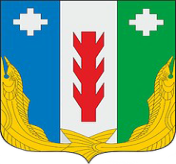 Администрация Порецкого муниципального округа Чувашской РеспубликиПОСТАНОВЛЕНИЕ_________№ _____с. ПорецкоеЧăваш РеспубликинПăрачкав муниципалитет округӗн администрацийĕЙЫШĂНУ________  № _____Пăрачкав сали